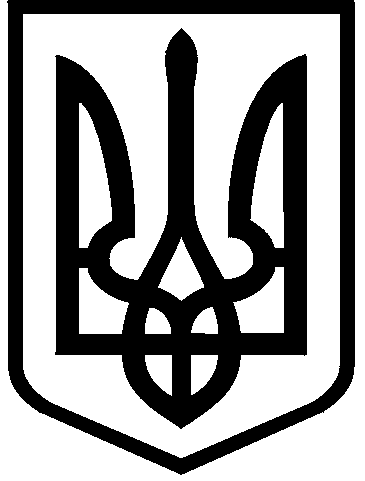 КИЇВСЬКА МІСЬКА РАДАІХ СКЛИКАННЯПОСТІЙНА КОМІСІЯ З ПИТАНЬ ОСВІТИ І НАУКИ, СІМ’Ї, МОЛОДІ ТА СПОРТУ вул. Хрещатик, 36, м. Київ, 01044                                                                                       тел./факс: (044) 202-70-58Протокол № 08/34засідання постійної комісії Київської міської радиз питань освіти і науки, сім'ї, молоді та спортувід 23.11.2022 Місце проведення: м. Київ, Київська міська рада, вул. Хрещатик, 36,                                   10-й поверх, каб. 1017, 11:00                                                                               Склад комісії: 3 (три) депутати Київської міської ради.Порядок денний:Про повторний розгляд проєкту рішення Київської міської ради «Про зміну типу та найменування деяких закладів освіти Голосіївського району                   м. Києва» (доручення заступника міського голови – секретаря Київської міської ради Володимира Бондаренка від 29.09.2022 № 08/231-1344/ПР) (доповідач: Управління освіти Голосіївської районна в місті Києві державна адміністрація, директори закладів освіти, представники батьківських комітетів закладів освіти).Про розгляд проєкту рішення Київської міської ради «Про зміну найменування комунального позашкільного навчального закладу «Київська Мала академія наук учнівської молоді» (доручення заступника міського голови – секретаря Київської міської ради Володимира Бондаренка від 02.11.2022 № 08/231-1485/ПР) (доповідач: Департамент освіти і науки).Про розгляд проєкту рішення Київської міської ради «Про присвоєння Ліцею інформаційних технологій № 79 Печерського району м. Києва імені Бориса Патона» (доручення заступника міського голови – секретаря Київської міської ради Володимира Бондаренка від 04.11.2022 № 08/231-1489/ПР) (доповідач: Управління освіти та інноваційного розвитку та інноваційного розвитку Печерського району, директор закладу освіти).Про розгляд проєкту рішення Київської міської ради «Про реорганізацію комунального підприємства «Школяр» Шевченківського району м. Києва» (доручення заступника міського голови – секретаря Київської міської ради Володимира Бондаренка від 10.11.2022 № 08/231-1521/ПР) (доповідач: Шевченківська районна в місті Києві державна адміністрація).Про погодження проєкту розпорядження Київського міського голови «Про затвердження статутів закладів фахової передвищої освіти у сфері охорони здоров’я, що належать до комунальної власності територіальної громади міста Києва (доповідач: Департамент освіти і науки).Про розгляд листа Департаменту молоді та спорту виконавчого органу Київської міської ради (Київської міської державної адмінстрації) щодо внесення змін до таблиці 3 Положення про оренду комунального майна територіальної громади міста Києва, додавши громадські організації (спортивний клуби) до переліку установ і організацій розмір річної орендної плати за оренду нерухомого майна яких становить 1 гривню на рік (доповідач: Департамент молоді та спорту. Департамент комунальної власності м. Києва).Про розгляд протокольного доручення заступника міського голови – секретаря Київської міської ради Володимира Бондаренка щодо виконання рішення Київської міської ради від 16.12.2021 № 4010/4051 «Про Київську молодіжну раду при Київській міській раді» (доповідач: Володимир Бондаренко).СЛУХАЛИ: Вадима ВАСИЛЬЧУКА,  голову комісії Київської міської ради з питань освіти і науки, сім’ї, молоді та спорту, щодо прийняття за основу порядку денного із 7 питань засідання постійної комісії Київської міської ради з питань освіти і науки, сім’ї, молоді та спорту від 23.11.2022.ВИРІШИЛИ: Прийняти за основу порядок денний із 7 питань засідання постійної комісії Київської міської ради з питань освіти і науки, сім’ї, молоді та спорту від 23.11.2022.ГОЛОСУВАЛИ: «за» – 2 (Вадим ВАСИЛЬЧУК, Олександр СУПРУН), «проти», немає,  «утрималось» – немає, «не голосували» – немає.  Рішення прийнято.Питання, винесені на розгляд з голосу:1. СЛУХАЛИ: Вадима ВАСИЛЬЧУКА, голову комісії, про включення до порядку денного проєкт рішення Київської міської ради «Про забезпечення учнів комунальних закладів загальної середньої та дошкільної освіти міста Києва світлоповертальними елементами» (доручення заступника міського голови-секретаря Київради Бондаренка В. В. № 08/231-1576/ПР від 23.11.2022).ВИРІШИЛИ: Включити до порядку денного вищезазначене питання.ГОЛОСУВАЛИ: «за» – 2 (Вадим ВАСИЛЬЧУК, Олександр СУПРУН), «проти»  – немає,  «утрималось» – немає, «не голосували» – немає.  Рішення прийнято.2. СЛУХАЛИ: Вадима ВАСИЛЬЧУКА,  голову комісії, про включення до порядку денного питання щодо облаштування автостоянки легкових транспортних засобів на території спеціалізованої дитячо-юнацької школи олімпійського резерву № 16 за адресою: вул. І.Миколайчука, 3-А.ВИРІШИЛИ: Включити до порядку денного вищезазначене питання.ПРОГОЛОСУВАЛИ: «за» – 2 (Вадим ВАСИЛЬЧУК, Олександр СУПРУН), «проти» – немає,  «утрималось» – немає, «не голосували» – немає.  Рішення прийнято.Порядок деннийіз змінами та доповненнями:Про повторний розгляд проєкту рішення Київської міської ради «Про зміну типу та найменування деяких закладів освіти Голосіївського району                   м. Києва» (доручення заступника міського голови – секретаря Київської міської ради Володимира Бондаренка від 29.09.2022 № 08/231-1344/ПР) (доповідач: Управління освіти Голосіївської районна в місті Києві державна адміністрація, директори закладів освіти, представники батьківських комітетів закладів освіти).Про розгляд проєкту рішення Київської міської ради «Про зміну найменування комунального позашкільного навчального закладу «Київська Мала академія наук учнівської молоді» (доручення заступника міського голови – секретаря Київської міської ради Володимира Бондаренка від 02.11.2022 № 08/231-1485/ПР) (доповідач: Департамент освіти і науки).Про розгляд проєкту рішення Київської міської ради «Про присвоєння Ліцею інформаційних технологій № 79 Печерського району м. Києва імені Бориса Патона» (доручення заступника міського голови – секретаря Київської міської ради Володимира Бондаренка від 04.11.2022 № 08/231-1489/ПР) (доповідач: Управління освіти та інноваційного розвитку та інноваційного розвитку Печерського району, директор закладу освіти).Про розгляд проєкту рішення Київської міської ради «Про реорганізацію комунального підприємства «Школяр» Шевченківського району м. Києва» (доручення заступника міського голови – секретаря Київської міської ради Володимира Бондаренка від 10.11.2022 № 08/231-1521/ПР) (доповідач: Шевченківська районна в місті Києві державна адміністрація).Про погодження проєкту розпорядження Київського міського голови «Про затвердження статутів закладів фахової передвищої освіти у сфері охорони здоров’я, що належать до комунальної власності територіальної громади міста Києва (доповідач: Департамент освіти і науки).Про розгляд листа Департаменту молоді та спорту виконавчого органу Київської міської ради (Київської міської державної адмінстрації) щодо внесення змін до таблиці 3 Положення про оренду комунального майна територіальної громади міста Києва, додавши громадські організації (спортивний клуби) до переліку установ і організацій розмір річної орендної плати за оренду нерухомого майна яких становить 1 гривню на рік (доповідач: Департамент молоді та спорту. Департамент комунальної власності м. Києва).Про розгляд протокольного доручення заступника міського голови – секретаря Київської міської ради Володимира Бондаренка щодо виконання рішення Київської міської ради від 16.12.2021 № 4010/4051 «Про Київську молодіжну раду при Київській міській раді» (доповідач: Володимир Бондаренко).Про розгляд  проєкту рішення Київської міської ради «Про забезпечення учнів комунальних закладів загальної середньої та дошкільної освіти міста Києва світлоповертальними елементами» (доручення заступника міського голови – секретаря Київської міської ради Володимира Бондаренка від 23.11.2022 № 08/231-1576/ПР) (доп. Євген Кузьменко).Про облаштування автостоянки легкових транспортних засобів на території спеціалізованої дитячо-юнацької школи олімпійського резерву № 16 за адресою: вул. І.Миколайчука, 3-А.СЛУХАЛИ: Вадима ВАСИЛЬЧУКА, голову комісії, щодо прийняття в цілому  порядку денного із 9 питань засідання постійної комісії Київської міської ради з питань освіти і науки, сім’ї, молоді та спорту від 23.11.2022.ВИРІШИЛИ: Прийняти в цілому порядок денний із 9 питань засідання постійної комісії Київської міської ради з питань освіти і науки, сім’ї, молоді та спорту від 23.11.2022.ГОЛОСУВАЛИ: «за» – 2 (Вадим ВАСИЛЬЧУК, Олександр СУПРУН),  «проти» – немає,  «утрималось» – немає, «не голосували» – немає.  Рішення прийнято.Розгляд (обговорення) питань порядку денного:Про повторний розгляд проєкту рішення Київської міської ради «Про зміну типу та найменування деяких закладів освіти Голосіївського району м. Києва» (доручення заступника міського голови – секретаря Київської міської ради Володимира Бондаренка від 29.09.2022 № 08/231-1344/ПР) (доповідач: Управління освіти Голосіївської районна в місті Києві державна адміністрація, директори закладів освіти, представники батьківських комітетів закладів освіти).СЛУХАЛИ: Залевську С.С., заступника начальника Управління освіти Голосіївської районної у місті Києві державної адміністрації, яка поінформувала про проєкт рішення Київської міської ради «Про зміну типу та найменування деяких закладів освіти Голосіївського району м. Києва».ВИСТУПИЛИ: Фіданян О. Г., Васильчук В. В., Залевська С. С., Цапенко Є. Ф.,   Гентош О. А., Гришко Ю. Ю., Карпенко В. М.ВИРІШИЛИ: Підтримати проєкт рішення Київської міської ради «Про зміну типу та найменування деяких закладів освіти Голосіївського району м. Києва» та рекомендувати його для розгляду на пленарному засіданні сесії Київської міської ради.ГОЛОСУВАЛИ: «за» – 2  (Вадим ВАСИЛЬЧУК, Олександр СУПРУН), «проти» – немає,  «утрималось» – немає, «не голосували» – немає.  Рішення прийнято.Про розгляд проєкту рішення Київської міської ради «Про зміну найменування комунального позашкільного навчального закладу «Київська Мала академія наук учнівської молоді» (доручення заступника міського голови – секретаря Київської міської ради Володимира Бондаренка від 02.11.2022 № 08/231-1485/ПР) (доповідач: Департамент освіти і науки).СЛУХАЛИ: Мєшкову Т. В., заступника начальника Управління освіти та інноваційного розвитку Печерської районної в місті Києві державної адміністрації, яка поінформувала про проєкт рішення Київської міської ради «Про зміну найменування комунального позашкільного навчального закладу «Київська Мала академія наук учнівської молоді».ВИСТУПИЛИ: Васильчук В. В., Поліщук І.ВИРІШИЛИ: Підтримати проєкт рішення Київської міської ради «Про зміну найменування комунального позашкільного навчального закладу «Київська Мала академія наук учнівської молоді» та рекомендувати його для розгляду на пленарному засіданні сесії Київської міської ради.ГОЛОСУВАЛИ: «за» – 2 (Вадим ВАСИЛЬЧУК, Олександр СУПРУН), «проти» – немає,  «утрималось» – немає, «не голосували» – немає.  Рішення прийнято.Про розгляд проєкту рішення Київської міської ради «Про присвоєння Ліцею інформаційних технологій № 79 Печерського району м. Києва імені Бориса Патона» (доручення заступника міського голови – секретаря Київської міської ради Володимира Бондаренка від 04.11.2022 № 08/231-1489/ПР) (доповідач: Управління освіти та інноваційного розвитку та інноваційного розвитку Печерського району, директор закладу освіти).СЛУХАЛИ: Мєшкову Т. В., заступника начальника Управління освіти та інноваційного розвитку Печерської районної в місті Києві державної адміністрації, яка поінформувала про проєкт рішення Київської міської ради «Про присвоєння Ліцею інформаційних технологій № 79 Печерського району     м. Києва імені Бориса Патона».ВИСТУПИЛИ: Васильчук В. В., Поліщук І.ВИРІШИЛИ: Підтримати проєкт рішення Київської міської ради «Про присвоєння Ліцею інформаційних технологій № 79 Печерського району м. Києва імені Бориса Патона» та рекомендувати його для розгляду на пленарному засіданні сесії Київської міської ради.ГОЛОСУВАЛИ: «за» – 2 (Вадим ВАСИЛЬЧУК, Олександр СУПРУН), «проти» – немає,  «утрималось» – немає, «не голосували» – немає.  Рішення прийнято.Про розгляд проєкту рішення Київської міської ради «Про реорганізацію комунального підприємства «Школяр» Шевченківського району м. Києва» (доручення заступника міського голови – секретаря Київської міської ради Володимира Бондаренка від 10.11.2022 № 08/231-1521/ПР) (доповідач: Шевченківська районна в місті Києві державна адміністрація).СЛУХАЛИ: Островську Г. В. – заступника голови Шевченківської районної в місті Києві державної адміністрації, яка поінформувала про проєкт рішення Київської міської ради «Про реорганізацію комунального підприємства «Школяр» Шевченківського району м. Києва».ВИСТУПИЛИ: Васильчук В. В., Радіонова О. Ю., Фіданян О. Г.ВИРІШИЛИ: Підтримати проєкт рішення Київської міської ради «Про реорганізацію комунального підприємства «Школяр» Шевченківського району м. Києва» та рекомендувати його для розгляду на пленарному засіданні сесії Київської міської ради.ГОЛОСУВАЛИ: «за» – 2 (Вадим ВАСИЛЬЧУК, Олександр СУПРУН), «проти» – немає,  «утрималось» – немає, «не голосували» – немає.  Рішення прийнято.Про погодження проєкту розпорядження Київського міського голови «Про затвердження статутів закладів фахової передвищої освіти у сфері охорони здоров’я, що належать до комунальної власності територіальної громади міста Києва (доповідач: Департамент освіти і науки).СЛУХАЛИ: Фіданян О. Г, директорку Департаменту освіти і науки виконавчого органу Київської міської ради (Київської міської державної адміністрації), яка поінформувала про проєкт розпорядження Київського міського голови  «Про затвердження статутів закладів фахової передвищої освіти у сфері охорони здоров’я, що належать до комунальної власності територіальної громади міста Києва».ВИСТУПИЛИ: Васильчук В. В., Фіданян О. Г.ВИРІШИЛИ: Підтримати проєкт розпорядження Київського міського голови  «Про затвердження статутів закладів фахової передвищої освіти у сфері охорони здоров’я, що належать до комунальної власності територіальної громади міста Києва».ГОЛОСУВАЛИ: «за» – 2 (Вадим ВАСИЛЬЧУК, Олександр СУПРУН), «проти» – немає,  «утрималось» – немає, «не голосували» – немає.  Рішення прийнято.Про розгляд листа Департаменту молоді та спорту виконавчого органу Київської міської ради (Київської міської державної адміністрації) щодо внесення змін до таблиці 3 Положення про оренду комунального майна територіальної громади міста Києва, додавши громадські організації (спортивний клуби) до переліку установ і організацій розмір річної орендної плати за оренду нерухомого майна яких становить 1 гривню на рік (доповідач: Департамент молоді та спорту. Департамент комунальної власності м. Києва).СЛУХАЛИ: Бучка Я. – юрисконсульта Департаменту молоді та спорту виконавчого органу Київської міської ради (Київської міської державної адміністрації) щодо внесення змін до таблиці 3 Положення про оренду комунального майна територіальної громади міста Києва, додавши громадські організації (спортивний клуби) до переліку установ і організацій розмір річної орендної плати за оренду нерухомого майна яких становить 1 гривню на рік.ВИСТУПИЛИ: Васильчук В. В., Бучко Я., Супрун О. С.ВИРІШИЛИ: 1. Інформацію взяти до відома.2. Звернутися до Київського міського голови щодо погодження розпорядження Київської міської голови «Про організаційно-правові заходи, пов’язані з виконанням рішення Київської міської ради від 24 червня 2021 року № 1533/1574 «Про безоплатне прийняття до комунальної власності територіальної громади міста Києва дитячо-юнацьких спортивних шкіл, заснованих громадською організацією «Київське міське фізкультурно-спортивне товариство «Україна».ГОЛОСУВАЛИ: «за» – 2 (Вадим ВАСИЛЬЧУК, Олександр СУПРУН), «проти» – немає,  «утрималось» – немає, «не голосували» – немає.  Рішення прийнято.Про розгляд протокольного доручення заступника міського голови – секретаря Київської міської ради Володимира Бондаренка щодо виконання рішення Київської міської ради від 16.12.2021 № 4010/4051 «Про Київську молодіжну раду при Київській міській раді» (доповідач: Володимир Бондаренко).СЛУХАЛИ: Вадима ВАСИЛЬЧУКА, голову комісії, щодо протокольного доручення заступника міського голови – секретаря Київської міської ради Володимира Бондаренка про виконання рішення Київської міської ради від 16.12.2021 № 4010/4051 «Про Київську молодіжну раду при Київській міській раді».ВИРІШИЛИ: Звернутися до секретаріату Київської міської ради щодо надання інформації про вжиті організаційно-правові заходи щодо забезпечення функціонування молодіжної ради.ГОЛОСУВАЛИ: «за» – 2 (Вадим ВАСИЛЬЧУК, Олександр СУПРУН), «проти» – немає,  «утрималось» – немає, «не голосували» – немає.  Рішення прийнято.Про розгляд  проєкту рішення Київської міської ради «Про забезпечення учнів комунальних закладів загальної середньої та дошкільної освіти міста Києва світлоповертальними елементами» (доручення заступника міського голови – секретаря Київської міської ради Володимира Бондаренка від 23.11.2022         № 08/231-1576/ПР) (доп. Євген Кузьменко).СЛУХАЛИ: Черновську І. В. – помічницю депутата Київської міської ради Кузьменка Є.А., яка поінформувала про проєкт рішення Київської міської ради «Про забезпечення учнів комунальних закладів загальної середньої та дошкільної освіти міста Києва світлоповертальними елементами». ВИСТУПИЛИ: Васильчук В. В., Черновська І. В., Фіданян О. Г., Супрун О. С.ВИРІШИЛИ: Доручити Департаменту освіти і науки виконавчого органу Київської міської ради (Київської міської державної адміністрації) спільно з Департаментом фінансів виконавчого органу Київської міської ради (Київської міської державної адміністрації) та суб’єктом подання опрацювати вищезазначений проєкт рішення Київської міської та надати свої висновки по ньому.ГОЛОСУВАЛИ: «за» – 2 (Вадим ВАСИЛЬЧУК, Олександр СУПРУН), «проти» – немає,  «утрималось» – немає, «не голосували» – немає.  Рішення прийнято.Про облаштування автостоянки легкових транспортних засобів на території спеціалізованої дитячо-юнацької школи олімпійського резерву № 16 за адресою: вул. І.Миколайчука, 3-А.СЛУХАЛИ: Вадима ВАСИЛЬЧУКА, голову комісії, щодо облаштування автостоянки легкових транспортних засобів на території спеціалізованої дитячо-юнацької школи олімпійського резерву № 16 за адресою: вул. І.Миколайчука,    3-А.ВИСТУПИЛИ: Фіданян О. Г.ВИРІШИЛИ: Доручити Департаменту освіти і науки виконавчого органу Київської міської ради (Київської міської державної адміністрації) та Управлінню освіти Дніпровської районної у місті Києві державної адміністрації надати інформацію про ситуацію, яка склалася із облаштуванням автостоянки легкових транспортних засобів на території спеціалізованої дитячо-юнацької школи олімпійського резерву № 16 за адресою: вул. І.Миколайчука, 3-А.ГОЛОСУВАЛИ: «за» – 2 (Вадим ВАСИЛЬЧУК, Олександр СУПРУН), «проти» – немає,  «утрималось» – немає, «не голосували» – немає.  Рішення прийнято.Голова комісії                                                                              Вадим ВАСИЛЬЧУКСекретар комісії                                                                           Олександр СУПРУНПрисутні: Відсутні:Запрошені:2 (два) депутати Київської міської ради, члени постійної комісії:Вадим ВАСИЛЬЧУК – голова постійної комісії, головуючий;Олександр СУПРУН –  секретар комісії.1 (один) депутат Київської міської ради: Сергій ТАРАН – заступник голови комісії.Фіданян О. Г. – директорка Департаменту освіти і науки виконавчого органу Київської міської ради (Київської міської державної адміністрації);Челомбітько В. Ю. – перший  заступник директорки Департаменту освіти і науки виконавчого органу Київської міської ради (Київської міської державної адміністрації);Мєшкова Т. В. – заступник начальника Управління освіти та інноваційного розвитку Печерської районної в місті держаної адміністрації;Бабенко В. А. – юрисконсульт Управління освіти та інноваційного розвитку Печерської районної в місті держаної адміністрації;Федорчук О. В. – юрисконсульт Управління освіти Голосіївської районної в місті держаної адміністрації;Залевська С. С. – заступник начальника Управління освіти Голосіївської районної в місті держаної адміністрації;Горговська Л. М. – директор середньої загальноосвітньої школи І-ІІІ ступенів № 236 міста Києва;Цапенко Є. Ф. – директор НВК «Барвінок»;Гришко Ю. Ю. – директор середньої загальноосвітньої школи І-ІІІ ступенів № 150 міста Києва;Карпенко В. М. – директор спеціалізованої школи І-ІІІ ступенів з поглибленим вивченням української мови та літератури № 260          міста Києва;Гентош О. А. – директор спеціалізованої школа І-ІІІ ступенів №87 імені О.П. ДовженкаЛомаковська Г. В. – директор Ліцею інформаційних технологій         № 79 міста Києва;Радіонова О. Ю. – в.о. начальника відділу з питань майна комунальної власності Шевченківської районної в місті держаної адміністрації;Островська Г. В. – заступник голови Шевченківської районної в місті держаної адміністрації;Черновська І. В. – помічник депутата Київської міської ради Кузьменка Є. А. 